Tick :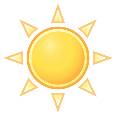 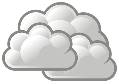 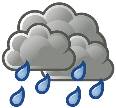 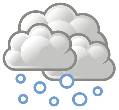 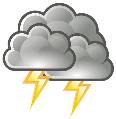 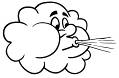 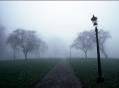 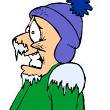 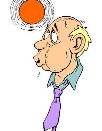 BelfastBirminghamCardiffEdinburghGlasgowKirkwellLondonNewcastle